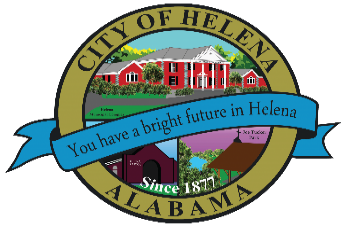 816 Hwy 52 East, Helena AL 35080City Hall Council Chambers Helena City Council						September 26, 2022Council Work Session									5pmReview of all the 09/26/2022 Agenda ItemsAP/Bill Payments09/12/2022 Meeting Minutes Review Update from Council Boards and Committee BusinessEconomic Development Board Members Mayor Puckett-Shelby County half funding for SRO additionDiscussion of Ordinance 906-2022-An Ordinance for Solid Waste and Debris Disposal Confirmation of the 10/24/2022 Regular Meeting City Council Meeting Agenda 								6pmMeeting Called to OrderInvocationPledge of AllegianceCouncil Roll CallPresentation of Minutes from 09/12/2022 Revenue Report and (AP) Bill PaymentMunicipal Operations Report: Mayor J. Brian PuckettDepartments: Police, Fire, Library, Parks, Public Works, Inspections, Sanitation, and UtilitiesResolution 09262022-Endorsing the New Helena Comprehensive PlanResolution 09262022A-Discontinue Debris Removal Services Provided by the City of HelenaResolution 09262022B-ALDOT Project Number: RP-STPAA-STPBH-7112(003)Approve/Deny-Amendment of Economic Development Board Bylaws Approve/Deny: Economic Development Board Members Approve/Deny: Ordinance 901-2022A-Roger Smith JR-39 Ferrell Drive-121120000004.002Approve/Deny: Ordinance 902-2022A-Roger Smith and Sarah Smith-81 Ferrell Drive-121120000002.000 and 121120000004.001Approve/Deny: Ordinance 903-2022A-Dewan L and Joelle S Tucker Jr-131 Ferrell Drive-121120000002.001Approve/Deny: Ordinance 904-2022A-Gary and Teresa Walls-151 Ferrell Drive-121120000001.001Approve/Deny: Ordinance 905-2022A-Richard & Sylvia McClanahan-215 Ferrell Drive-121120000001.000Approve/Deny: Using One Cent Funds to purchase SRO vehicle and additional SRO Officer half funded by Shelby County Council CommentsAdjournment Proper notice of the posted Agenda for the Pre-Council Work Session and Regular Scheduled Meeting of the Helena City Council was given in advance of such public meeting and the notice remained posted through the scheduled meeting. By general consent of the Council, agenda items may be added, removed, or considered out of order. Next City Council Meeting Date:  Next Regular Scheduled Meeting will be October 24, 2022 @ 5pm Work Session followed by Regular Meeting at 6:00pm. October 10, 2022, is a City Holiday. Updated: 09/23/2022